¿Qué es un texto expositivo? Entendemos por texto expositivo aquel que expresa conceptos, ideas o hechos de forma objetiva absolutamente. O sea, que en esta clase de redacción no se reflejan sentimientos, opiniones, ideas o pensamientos del autor.Por norma general, un texto expositivo se usa para la divulgación, principalmente de ideas o conceptos, siempre que sean de interés o con intención de comunicar datos específicos referentes a diversos ámbitos, como son el científico, el jurídico, el académico, el astronómico, etc.Este tipo de textos son muy usados en ámbitos escolares y académicos, como puedes comprobar en tus libros de texto. Para ello, se suele usar de forma muy habitual la tercera persona a la hora de exponer datos y lecciones. No se puede deducir la opinión del autor en los textos expositivos, puesto que su base es la exposición de hechos objetivos basándose en datos comprobables y que se pueden corroborar.No existe una extensión mínima para los textos expositivos. Todo dependerá de la temática abordada, pero pueden ir desde unas pocas líneas hasta múltiples páginas si el asunto abordado es especialmente complejo.No debemos confundir los textos expositivos con los textos argumentativos porque, en este segundo caso, es un tipo de texto pensado para convencer y difundir una idea concreta.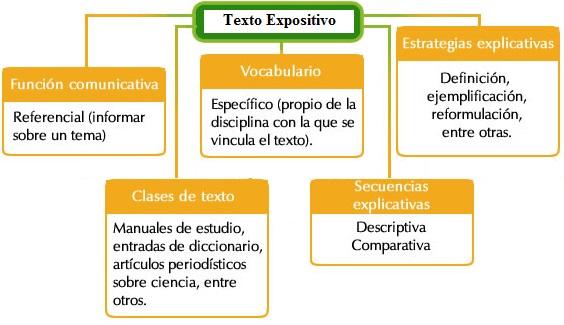 Imagen: Ejemplo de características de un texto expositivoSon textos explicativos, puesto que aportan datos específicos. por ejemplo, en un texto médico, se aportan síntomas, tratamientos, etc., así como la explicación de por qué se llega a una situación concreta y cómo es posible paliarla y curarla desde un punto de vista científico.También se consideran textos formales, pues se evita el uso del lenguaje coloquial, que es sustituido por tono preciso y educado para que las exposición y expresión de ideas y contenidos no den lugar a dudas y malas interpretaciones.Igualmente son textos jerarquizados, de forma que las ideas quedan expuestas de manera ordenada, yendo de lo más importante, es decir, el tema en sí, hasta otros menores, conocidos como subtemas, pero igualmente necesarios para entender todo como un conjunto con sentido y claridad.Por lo general, disponen de tres partes, que son la introducción, donde se introduce el tema, el desarrollo, que es la base principal en el que se desarrollan las explicaciones, y la conclusión o síntesis, donde se concluyen las ideas finales de forma sintética y breve.Puede usar diversos tipos de estructura según la finalidad, ya que algunos son deductivos, yendo de lo general hasta lo más específico, mientras otros son inductivos, que parten de datos particulares y alcanzan conclusiones generales.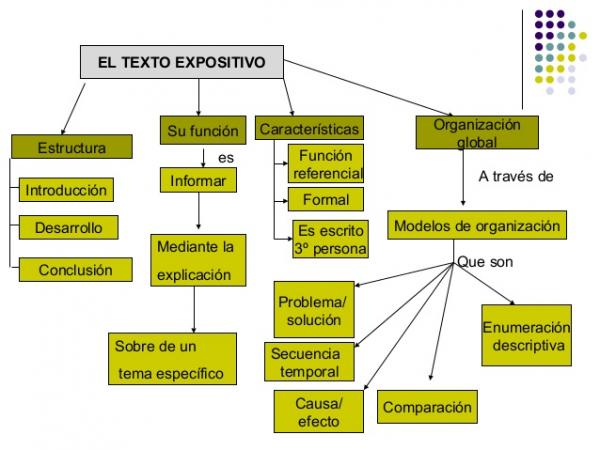 Imagen: Lengua sei - BloggerTexto expositivo: estructura y partesAhora que ya has podido conocer las características de un texto expositivo es importante que sepas cuál es la estructura más habitual que se sigue con este tipo de texto. Existen muchas maneras de llevar a cabo estos textos, sin embargo, el esquema que se sigue de forma generalizada es el siguiente:Introducción al tema a tratar: la primera parte del texto debe ser la introducción ya que se consigue adentrar al lector o a los oyentes sobre el tema que se va a hablar. Es importante que en este primer momento se presente la temática de manera sencilla y práctica para orientar mejor al receptor.Desarrollo de la exposición: inmediatamente después se dará paso al desarrollo del tema. Aquí es donde se debe presentar de manera ordenara, clara y coherente las ideas que se quieren reflejar sobre el tema que se está tratando. Es la parte más importante del texto y, por ello, es esencial que siga un orden lógico y que se pueda comprender de forma global.Conclusión final: para terminar un texto expositivo es esencial que se acabe con la reunión de las conclusiones a las que se ha llegado después de haber hecho el trabajo de investigación. Lo mejor es que se sinteticen todas las ideas que se han ido diciendo a lo largo de la exposición para, así, terminar lanzando los resultados obtenidos o las conclusiones finales de la investigación.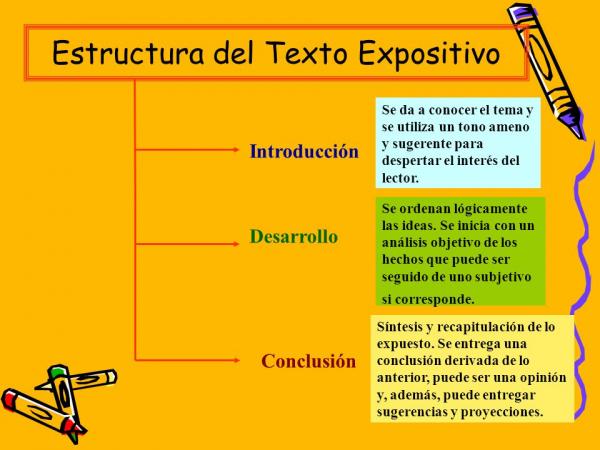 Imagen: SlidePlayerActividad 1: Lee la lectura “A Koshima ha llegado el progreso”El autor del texto que presentamos en esta actividad, un conocido etólogo, expone un ejemplo de comportamiento cultural (un comportamiento transmitido socialmente, y no genéticamente) de algunos primates. Muestra cómo surgió y los cambios sufridos a lo largo del tiempo.La exposición, por tanto, destaca un hecho particular (determinado comportamiento de unos simios) y luego sigue su desarrollo temporal.Los primates de que habla, cierto tipo de macaco (macaca fuscata,  también conocido como “macaco japonés” o “macaco de cara roja”), son nativos de Japón. Son los primates no humanos más septentrionales.Después de haber leído el texto, responde cada una de las preguntas. Te ayudarán a comprender mejor la forma en que se organiza la información expuesta.1. ¿Qué aspecto de la vida de los simios de Koshima se examina en este texto?2. Describe en pocas palabras la situación de partida y final en la evolución del comportamiento de los macacos: ¿qué hacían antes de su descubrimiento? ¿Qué saben hacer ahora?3. Habrás advertido que en este texto también se sigue una organización de tipo temporal. Identifica las distintas FASES en la evolución del comportamiento de los macacos.4.  Señala las expresiones lingüísticas que marcan el paso del tiempo de los hechos.5. Escribe el significado de las palabras desconocidas para ti en la lectura. Actividad 2: “Comportamiento innato y comportamiento aprendido”Lee el texto siguiente y realiza los ejercicios que figuran a continuación. 1. Completa la siguiente descripción sobre la información contenida en el texto:2. ¿Qué título, entre los cuatro que te proponemos, darías al texto y escribe porque lo elegiste? a) El comportamiento de los animales.b) Comportamientos innatos.c) También los animales aprenden.d) Comportamiento innato y comportamiento aprendido.4. Escribe un texto expositivo del tema que más te apasione teniendo en cuenta sus características. 5. Si tuvieses que estudiar el contenido del texto anterior, te sería útil recordar algunos conceptos, algunas palabras clave. Haz dos listas, una para aquellas palabras referidas a los comportamientos innatos, y la otra para los comportamientos aprendidos. Actividad 3: lee el siguiente texto “Las zapatillas de deporte”1. ¿Qué expone el autor en este texto?2. Según el artículo, ¿por qué no deberían ser demasiado rígidas las zapatillas deportivas? (Contesta en unas cinco líneas).3. En el artículo se afirma que “un buen calzado deportivo debe cumplir cuatro requisitos.” ¿Cuáles son esos requisitos? (Contesta en unas cinco líneas).¿QUÉ SON LOS SIGNOS DE PUNTUACIÓN?Los signos de puntuación delimitan las frases y los párrafos, establecen la jerarquía sintáctica de las proposiciones para conseguir estructurar al texto, ordenan las ideas y las jerarquizan en principales y secundarias.La puntuación varía según el estilo de escritura; sin embargo, las diferencias de estilo que se puedan presentar no eximen a nadie, al menos en el registro culto del habla, de la utilización de los signos con ciertas normas mínimas. Se deben evitar errores generalmente considerados como inaceptables, de ahí la importancia de conocer y aplicar las normas básicas de la puntuación.No obstante, hay que advertir que más allá de cualquier norma establecida, los signos de puntuación componen también la arquitectura del pensamiento escrito. En este sentido, y tal y como sucede en poesía desde hace más de un siglo, no existen normas exactas para reglamentar el correcto uso de los signos en las partituras, tanto narrativas como poéticas. En términos de principios y parámetros, los signos de puntuación entrarían a formar parte de los parámetros del lenguaje, y en consecuencia se sitúan en un proceso de constante evolución y son variables, por lo tanto, pueden depender de otros factores.¿CUÁLES SON LOS PRINCIPALES SIGNOS DE PUNTUACIÓN?Punto «.»Artículo principal: Punto (puntuación)El punto (.) es el signo de puntuación que se coloca al final de los enunciados y las oraciones gramaticales en español, además en la mayoría de los lenguajes escritos con el alfabeto latino, se escriben sin dejar espacio de separación con el carácter que precede, pero dejando un espacio con el carácter que sigue a continuación, a no ser que dicho carácter sea de cierre. Existen tres clases de punto: el punto y seguido, el punto y aparte y el punto final. Generalmente, indica una entonación descendente.Punto y seguidoSepara enunciados dentro de un párrafo. Quiere decir que se continúa escribiendo a continuación del punto; la primera letra escrita en este caso irá en mayúscula. Por ejemplo: «Historia de España. El descubrimiento de América». Se denomina punto y seguido, nombre más lógico y recomendable que el también usual de punto seguido.Punto y aparteSepara dos párrafos de contenido diferente dentro del texto. A continuación hay que comenzar a escribir en línea distinta. Para seguir las normas se debe colocar sangría a la primera línea de texto del nuevo párrafo y comenzar en mayúscula. Se denomina punto y aparte, aunque en algunas zonas de América se dice punto aparte.Punto finalSiempre se coloca al final, cerrando un texto o enunciado. No es correcta la denominación punto y final, creada por analogía de las correctas punto y seguido y punto y aparte.1​También se usa el punto para indicar que la palabra anterior es una abreviatura. En este caso se escribe la abreviatura seguida del punto y se continúa escribiendo de forma usual. Esta última clase de punto no se aplica en determinadas abreviaturas como puntos cardinales, acrónimos o medidas, que se consideran símbolos.Coma «,»[editar]Artículo principal: Coma (puntuación)La coma (,) es un signo de puntuación que señala una breve pausa dentro del enunciado. Se escribe sin dejar espacio de separación con el carácter que precede, pero dejando un espacio con el carácter que sigue a continuación. Se emplea para separar los miembros de una enumeración o sucesión, ya sean palabras o frases, salvo los que vengan precedidos por alguna de las conjunciones y, e, o, u o ni. Por ejemplo:María volvió a casa, hizo los deberes, cenó y se fue a la cama.

Mi casa tiene muebles, mesas y cuatro camas.Hay tendencias que admiten su uso para separar dos miembros independientes de una oración, haya o no conjunción entre ellos, siempre y cuando sean realmente independientes; pues, si no, estaríamos en el caso anterior:Los soldados saludaban, la gente aplaudía y los niños no paraban de cantar.También se utiliza para delimitar o aislar una aclaración o inciso (palabras u oraciones incidentales):Nacho, mi primo, acaba de conseguir su primer empleo.Las locuciones conjuntivas o adverbiales, sea cual sea su posición, van precedidas y seguidas de coma, tales como: en efecto, es decir, en fin, por consiguiente.Indicar que una o varias palabras han sido suprimidas por razones gramaticales o de estilo (asíndeton, elipsis).2​Punto y coma «;»[editar]Artículo principal: Punto y comaEl punto y coma (;) es un signo de puntuación; gramaticalmente, se utiliza para unir dos oraciones relacionadas en una sola frase:María estaba apenada por el examen. + María tendrá que estudiar más. = María estaba apenada por el examen; tendrá que estudiar más.Está lloviendo mucho. + No podemos ir caminando. = Está lloviendo mucho; no podemos ir caminando.Generalmente se puede sustituir por construcciones del tipo:María estaba apenada por el examen y tendrá que estudiar más.No podremos ir caminando porque está lloviendo mucho.También sirve para separar los elementos de una enumeración cuando se trata de expresiones que incluyen comas:Había que estar en contacto con la naturaleza; dejar entrar el cielo, el mar y el viento; dormir sobre tablones, sobre el suelo; sentarse en sillas medio rotas.Además, se usa delante de las conjunciones o locuciones como pero, más, aunque, sin embargo, por tanto y por consiguiente cuando los períodos tienen cierta longitud:—Creemos en la creatividad y la ruptura de los opresores cánones antiguos como medio de vida; no obstante, somos conscientes de que es necesario mantener un mínimo de tradición en nuestros trabajos.Dos puntos «:»[editar]Artículo principal: Dos puntosEste signo de puntuación (:) representa una pausa mayor que la de la coma y menor que la del punto. Detiene el discurso para llamar la atención sobre lo que sigue, que siempre está en estrecha relación con el texto precedente.3​ Un uso importante y frecuente de este signo es introducir citas textuales (uso que a veces se le atribuye incorrectamente a la coma).Comillas: simples «'» y dobles «"»[editar]Artículo principal: ComillasLas comillas (‘ ’, “ ”, « ») son signos de puntuación que se colocan al principio y al final de las frases, palabras escritas como citas, ejemplos, de aquellas que se quiere destacar, ya sea por importancia que le dé el autor o por su carácter irónico, vulgar o extranjero e impropio de la lengua que se está usando. A pesar de que está verdaderamente extendido el uso de las comillas inglesas (“ ”) es preferible emplear antes las angulares o españolas (« ») y reservar aquellas, y finalmente las simples (‘ ’), para cuando deban entrecomillarse partes de un texto ya entrecomillado. Se utilizan, por ejemplo:Para citar textualmente algo: p. ej., «Me dijo que “supuestamente llegaría hoy”».Para señalar palabras usadas en un sentido distinto del normal, con el fin de indicar que se han seleccionado intencionalmente y no por error.Para indicar la intención irónica o sarcástica del empleo de una palabra.Para indicar algo sobre una palabra o expresión.Para presentar el significado de una palabra o expresión.Para destacar que una palabra o expresión es extranjera, se trata de un apodo o de un seudónimo.En español se utilizan tres tipos de comillas:Comillas castellanas, latinas, españolas, angulares dobles o guillemet (« »).Comillas dobles o inglesas (“ ”).Comillas simples (‘ ’).Asimismo, se distingue entre comillas de apertura («, “, ‘) y comillas de cierre (», ”, ’).Cada uno de estos signos tiene su propio uso. Como norma general, como primera opción se utilizan las comillas angulares. Si dentro de lo ya entrecomillado apareciera una segunda cita, se utilizarían otras comillas, siendo preferibles las inglesas, para dejar como recurso final las simples. Lo más frecuente es entrecomillar, desde fuera hacia dentro, en el orden siguiente: «...“...‘...’...”...»Las comillas simples se utilizan para marcar ejemplos en casos en que no resulta apropiado el uso de la cursiva. También se prefiere su uso para presentar el significado de una palabra:«—El autor dijo: “Las comillas ('signos de puntuación utilizados para demarcar niveles distintos en una oración') se usan profusamente en mi obra”.»Dice la norma que los signos de puntuación de una oración que contiene un texto entrecomillado deben colocarse después de las comillas de cierre, excepto cuando ese texto no pertenezca a ninguna otra oración, es decir, cuando la frase u oración entrecomillada sea individual.En español no se deja espacio alguno entre las comillas y su contenido. Cada idioma tiene sus propias normas de aplicación de las comillas.Paréntesis «( )», corchetes «[ ]» y llaves «{ }»[editar]Artículo principal: ParéntesisLos paréntesis (en singular paréntesis) son signos de puntuación. Se usan en pares para separar o intercalar un texto dentro de otro o para hacer una aclaración. Los distintos tipos son:los paréntesis propiamente dichos: ( )los corchetes: [ ]las llaves: { }Para distinguir ambos paréntesis se usa decir:Paréntesis que abre o paréntesis izquierdo al símbolo (.Paréntesis que cierra o paréntesis derecho al símbolo ).Igual que las comillas, cuando se han de emplear varias veces en un mismo fragmento se utilizan de la siguiente manera: (…[…{…}…]…)Signos de interrogación «¿» y «?»[editar]Artículo principal: Signos de interrogaciónEl signo de interrogación (¿ ?) es usado para hacer una pregunta. Su origen se encuentra en el latín. La palabra «cuestión» viene del latín questio, o 'pregunta', abreviado como «Qo». Esta abreviación se transformó en el signo de interrogación.En la mayoría de los idiomas se utiliza un único signo de interrogación al final de la frase interrogativa: How old are you? (inglés; en español «¿Cuántos años tienes?»). Este fue el uso habitual también en español, hasta mucho después de que la segunda edición de la Ortografía de la Real Academia, en 1754, declarase preceptivo iniciar las preguntas con el signo de apertura de interrogación invertido (¿), y terminarlas con el signo de interrogación ya existente (?) («¿Cuántos años tienes?») al tiempo que se ordenaba lo mismo para los signos de exclamación (¡) y (!). La adopción fue lenta, y se encuentran libros, incluso del siglo XIX, que no utilizan tales signos de apertura. Finalmente se generalizó, seguramente debido a que la sintaxis del español no ayuda en muchos casos a deducir en qué momento se inicia la frase interrogativa, como pasa en otros idiomas.Véase también: Signos de puntuación inicialesUna variante que no llegó a generalizarse fue la de utilizar la apertura únicamente cuando el enunciado fuera largo, o con riesgo de ambigüedad, pero no para las frases breves y claramente interrogativas, como «Quién vive?». La influencia del inglés está haciendo retornar este viejo criterio. Incluso es común que en las salas de chat o conversaciones en línea en español se use solamente el signo (?) para preguntar, ya que ahorra tiempo al momento de presionar las teclas. Esto podría no tener gran importancia debido a que se está utilizando en conversaciones informales.Signos de exclamación «¡» y «!»[editar]Artículo principal: Signo de exclamaciónLos signos ¡ ! se utilizan para señalar el carácter exclamativo o representar una forma de actuar en una oración. Se escriben para empezar y finalizar una oración exclamativa, exhortativa o imperativa. También van entre signos de exclamación las interjecciones:—¡Ayuda!—¡Cuidado con el perro!—¡Pero qué buena idea!—¡Genial!—¡Excelente!Véase también: Signos de puntuación inicialesPuntos suspensivos «...»Artículo principal: Puntos suspensivosLos puntos suspensivos (…) son tres puntos sin espacios entre ellos, son un único signo de puntuación que se utiliza al final de una palabra, frase u oración en lugar del punto u otro signo. Se utilizan para dejar en duda, continuación o en suspenso una acción y son alineados horizontalmente al nivel de la línea base de escritura.Actividad 1. Escribe un texto expositivo utilizando los 12 signos de puntuación. Actividad 2. 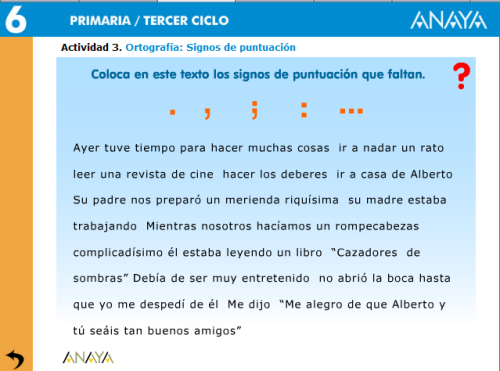 I.E RAFAEL GARCIA HERREROS                                                                                      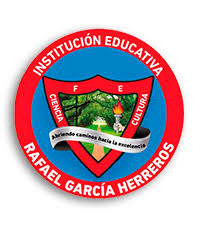 2020I.E RAFAEL GARCIA HERREROS                                                                                      2020I.E RAFAEL GARCIA HERREROS                                                                                      2020ASIGNATURA: EspañolDocente GRADO: 8Guía – 1Marcela Cárdenas Mataute TEMA: Texto  expositivo Correo electrónico:COMPETENCIA: Leer y comprender textos expositivos atendiendo a su estructura y sentido global.marcela.cardenas@ierafaelgarciaherreros.edu.coDERECHO BÁSICO DEL APRENDIZAJE: Interpreta textos expositivos y da cuenta de sus características.  marcela.cardenas@ierafaelgarciaherreros.edu.coINDICADOR DE DESEMPEÑO: Escribe con coherencia, cohesión y pertinencia textos expositivos.  Reconoce la estructura de los textos expositivos.  marcela.cardenas@ierafaelgarciaherreros.edu.coLectura 1: A Koshima ha llegado el progresoHoy hace ya una veintena de años que algunos estudiosos japoneses investigaron el comportamiento de las colonias de macacos (macaca fuscata) nativos del sur de Japón. Una de estas colonias, situada en la isleta de Koshima, ha ofrecido, tal vez, el mejor ejemplo de la instauración de una cultura animal sencilla, y también de su evolución. […]Desde hacía cierto tiempo a los macacos de Koshima se les alimentaba regularmente con boniatos.  Un día Imo, una joven hembra de poco más de un año de edad, mostró por primera vez una nueva costumbre.  Metió su bonito en el agua de un arroyo,  y con la mano libre la limpió con cuidado de toda traza de arena.  Desde ese momento siguió haciéndolo.  Imo lavaba sus boniatos, y solo después los comía. La inteligente novedad se expandió progresivamente al resto del grupo, hasta que se convirtió en patrimonio cultural de la mayoría. Fue después una exigencia nueva, sucedida al azar, la momentánea sequedad del arroyo, la causa que determinó el siguiente, me parece justo llamarlo así, progreso cultural de la población. Ahora los simios “tenían que lavar” los boniatos; la escasez de agua dulce les motivó para ir cerca del mar, y emplearon el agua salada. Los boniatos lavados de esta forma adoptaron un nuevo sabor, evidentemente no desagradable. Y en consecuencia la costumbre de los simios de Koshima es esta en la actualidad: ir con los boniatos a la orilla del mar y allí, mordisco a mordisco, condimentarlos con agua salada. Y lo hacen, por supuesto, aunque el agua dulce abunde.(De: Danilo Mainardi, L’animale culturale, Milán, Rizzoli, 1974. Traducción propia). Comportamiento innato y comportamiento aprendidoObservando el comportamiento de los animales es fácil advertir cómo presentan, desde su nacimiento, algunos comportamiento típicos que no derivan de ninguna experiencia, que llevan a cabo instintivamente: en cambio, otros comportamientos son fruto de la experiencia y son aprendidos en el curso de la vida.Los primeros, llamados comportamientos innatos o instintivos, son parte de un bagaje hereditario que lleva a los animales de una especie determinada a responder, con acciones bien precisas e inmutables, a ciertas situaciones,  como ante la vista del enemigo, la necesidad de nutrirse, la llamada de sus descendientes, etc.Son comportamientos innatos el del pollito recién nacido, cuando pica; el de los patos pequeños, que siguen a su madre en el agua; el de la araña,  al construir su tela; el de la ardilla, que la incita a almacenar provisiones para el invierno; el de los hijos de cualquier mamífero, cuando beben la leche de su madre; el de cualquier pájaro, al fabricar su propio nido; el de las golondrinas, al emigrar a la llegada del otoño, etc.En cambio, el comportamiento que pone en práctica cualquier animal, fruto de la experiencia pasada, y que deriva, por tanto, de su capacidad de aprender, es conocido como comportamiento aprendido, o aprendizaje.Este comportamiento, que no se hereda de los progenitores, es particularmente evidente en los vertebrados, y todavía más en el caso de los primates, en los cuales las capacidades de recordar una experiencia, de “almacenarla” y de reutilizarla en el momento oportuno, están más desarrolladas.(Texto libremente elaborado a partir de G. Flaccavento-N. Romano, Sciencie. Il mondo dei viventi, Milán, Fabbri, 1997. Traducción propia).El texto tiene como tema el ................................ de los animales.  Está dividido en cinco párrafos.En el primer párrafo se introduce la distinción entre comportamientos ........................... . Y ............................. .El segundo párrafo se ocupa en particular de los ........................ ...................., y los define.El tercero presenta ejemplos de …………………El cuarto párrafo se ocupa en particular de los …………….Y el quinto ……………………Las zapatillas de deporteDurante 14 años el Centro de medicina deportiva de Lyon (Francia) ha estado estudiando las lesiones de los jóvenes deportistas y de los deportistas profesionales. El estudio ha establecido que la mejor medida a tomar es la prevención... y unas buenas zapatillas deportivas.Golpes, caídas, desgastes y desgarrosEl 18 por ciento de los deportistas de entre 8 y 12 años ya tiene lesiones de talón. El cartílago del tobillo de los futbolistas no responde bien a los golpes y el 25 por ciento de los profesionales han descubierto ellos mismos que es un punto especialmente débil. También el cartílago de la delicada articulación de la rodilla puede resultar dañado de forma irreparable y si no se toman las precauciones adecuadas desde la infancia (10-12 años), esto puede causar una artritis ósea prematura. Tampoco la cadera escapa a estos daños y en especial cuando está cansado, el jugador corre el riesgo de sufrir fracturas como resultado de las caídas o colisiones.De acuerdo con el estudio, los futbolistas que llevan jugando más de diez años experimentan un crecimiento irregular de los huesos de la tibia o el talón. Esto es lo que se conoce como “pie de futbolista”, una deformación causada por los zapatos con suelas y hormas demasiado flexibles.Proteger, sujetar, estabilizar, absorberSi una zapatilla es demasiado rígida, dificulta el movimiento. Si es demasiado flexible, incrementa el riesgo de lesiones y esguinces. Un buen calzado deportivo debe cumplir cuatro requisitos:En primer lugar, debe proporcionar protección contra factores externos: resistir los impactos del balón o de otro jugador, defender de la irregularidad del terreno y mantener el pie caliente y seco, incluso con lluvia y frío intenso.Debe dar sujeción al pie, y en especial a la articulación del tobillo para evitar esguinces, hinchazón y otros problemas que pueden incluso afectar a la rodilla.También debe proporcionar una buena estabilidad al jugador, de modo que no resbale en suelo mojado o no tropiece en superficies demasiado secas.Finalmente, debe amortiguar los golpes, especialmente los que sufren los jugadores de voleibol y baloncesto que continuamente están saltando.Pies secosPara evitar molestias menores, pero dolorosas, como ampollas, grietas o “pie de atleta” (infección por hongos), el calzado debe permitir la evaporación del sudor y evitar que penetre la humedad exterior. El material ideal es el cuero, que puede haber sido impermeabilizado para evitar que se empape en cuanto llueva.I.E RAFAEL GARCIA HERREROS                                                                                      2020I.E RAFAEL GARCIA HERREROS                                                                                      2020I.E RAFAEL GARCIA HERREROS                                                                                      2020ASIGNATURA: EspañolDocente GRADO: 8Guía – 2Marcela Cárdenas Mataute TEMA: Los signos de puntuación Correo electrónico:COMPETENCIA: Identificar los signos de puntación correctamente para mejorar la  redacción de  documento y a la vez enriquecer el  vocabulario  y la comprensión de lectura.marcela.cardenas@ierafaelgarciaherreros.edu.coDERECHO BÁSICO DEL APRENDIZAJE: Interpreta textos expositivos empleando buenos dignos de puntuación marcela.cardenas@ierafaelgarciaherreros.edu.coINDICADOR DE DESEMPEÑO: Escribe e interpreta con coherencia, cohesión y pertinencia textos. marcela.cardenas@ierafaelgarciaherreros.edu.co